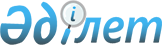 О признании утратившими силу некоторых приказов Председателя Агентства Республики Казахстан по делам государственной службыПриказ Председателя Агентства Республики Казахстан по делам государственной службы от 21 октября 2009 года № 02-01-02/185

      В соответствии со статьей 43-1 Закона Республики Казахстан "О нормативных правовых актах", ПРИКАЗЫВАЮ:



      1. Признать утратившими силу следующие приказы Председателя Агентства Республики Казахстан по делам государственной службы:



      1) от 6 сентября 2000 года № 02-1-7/121 "О внесении дополнений и изменений в приказ Председателя Агентства Республики Казахстан по делам государственной службы от 30 декабря 1999 года № А-242" (зарегистрирован в Реестре государственной регистрации нормативных правовых актов под № 1266);



      2) от 25 декабря 2001 года № 02-2-4/179 "О внесении изменений и дополнений в приказ Председателя Агентства Республики Казахстан по делам государственной службы от 30 декабря 1999 года № А-242 "О типовых квалификационных требованиях к категориям административных государственных должностей" (зарегистрирован в Реестре государственной регистрации нормативных правовых актов под № 1741);



      3) от 16 сентября 2002 года № 02-2-4/129 "О внесении дополнений в приказ Председателя Агентства Республики Казахстан по делам государственной службы от 30 декабря 1999 года № А-242 "О типовых квалификационных требованиях к категориям административных государственных должностей" (зарегистрирован в Реестре государственной регистрации нормативных правовых актов под № 2004).



      2. Департаменту правового обеспечения государственной службы (Хайдаров А.Ш.) направить в установленном порядке копию настоящего приказа в Министерство юстиции Республики Казахстан.



      3. Настоящий приказ вступает в силу со дня его подписания.      Председатель                               К. Нурпеисов
					© 2012. РГП на ПХВ «Институт законодательства и правовой информации Республики Казахстан» Министерства юстиции Республики Казахстан
				